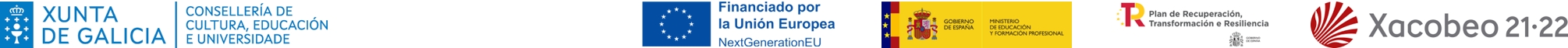 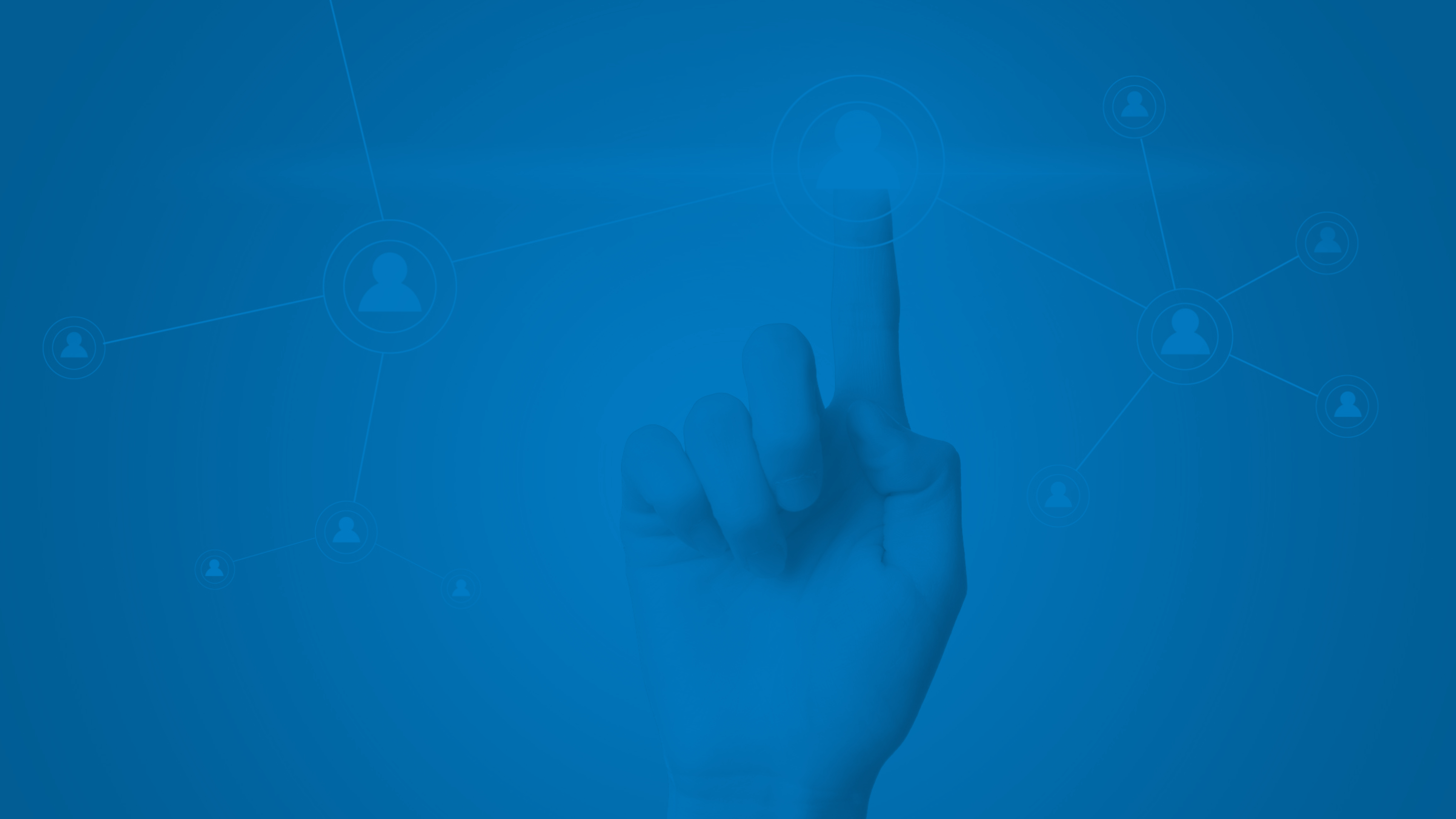 CPR VILAS ALBORADA[Versión 1.0_ xuño 2022]Índice do Plan DixitalIntroduciónDatos básicos do centroContextualización do plan dixital no centro. Contribución ao Proxecto Educativo do CentroBreve xustificación do mesmoProceso de elaboraciónSituación de partidaInfraestrutura, equipamento e servizos dixitaisFontes empregadas para a análise DAFOAnálise DAFOPlan de AcciónObxectivos, indicadores e acciónsNecesidades de equipamento e de infraestruturas tecnolóxicasAvaliación do PDSeguimento do Plan de AcciónPropostas de mellora (revisión)Difusión do PD IntroduciónDatos básicos do centroO CPR Vilas Alborada é un centro concertado, onde se imparten ensino de Ed. Infantil e Primaria de unha sola liña, con un total de 186 alumnxs e con un claustro formado por 13 persoas. Está situado na rúa Corredoira das Fraguas 26-28, na zona do barrio de San Pedro. A súa web é: http://colexiovilasalborada.esDende a súa fundación, no ano 1955, concibimos a educación como un fenómeno que non pode desligarse da sociedade, e ao mesmo tempo como un elemento compensador das desigualdades sociais. O noso alumnado é maioritariamente de clase media- baixa polo que promovemos o dereito a recibir unha educación de calidade que posibilite o desenvolvemento integral do alumnado tendo como base o respecto aos demais.A tarefa docente está presidida, entre outros, por criterios como a flexibilidade e imaxinación na posta ao día da educación. Créanse novos espazos a enfoques e prácticas renovadoras, estando en todo momento abertos a novas interpretacións pedagóxicas como resposta a necesidades sociais.Pretendemos preparar ao alumnado para integrarse nunha sociedade complexa e cambiante, e ser membros activos e responsables dela. Isto esixe recoñecer que a súa inserción no mercado laboral deberá producirse nunha contorna competitiva, que o alumnado deberá asumir de modo realista.Contextualización do Plan Dixital no centro. Contribución ao Proxecto Educativo do CentroÉ fundamental dar un enfoque de centro ao uso dos recursos pedagóxicos dixitais, aproveitando as posibilidades e recursos dispoñibles, de modo que se converta nun proxecto compartido para os membros da comunidade educativa, que dea coherencia e guíe o uso das tecnoloxías. Será un instrumento que forme parte do Proxecto Educativo de Centro  así coma da Programación Xeral Anual ( PXA). A Actuación Dixital debe encaixar no contexto institucional máis amplo que vén recollido noutros documentos institucionais, como o Proxecto Educativo de Centro e ambos os documentos deben estar en total consonancia e ser complementarios.Como obxectivo educativo recollido no noso Proxecto de Centro apostamos por desenvolver a competencia dixital dos nosxs alumnxs mediante propostas tecnolóxicas que lles faciliten as ferramentas para desenvolverse nun mundo global e informatizado onde o traballo cooperativo e colaborativo convértese nunha necesidade. Desenvolverse con diferentes dispositivos dixitais, computadores de sobremesa, taboleiros dixitais é o noso día a día.Tendo presente a prioridade da comunicación coas familias e a contorna do centro, tal como se reflexa no noso Proxecto de Centro, tomaremos man dos medios tecnolóxicos e das redes sociais para optimizar este aspecto. Achegámonos aos contidos dunha maneira máis atractiva e  motivadora, perfeccionando os procesos metodolóxicos na aula e favorecendo a autonomía do alumnado na construción da súa propia aprendizaxe.Este Plan Dixital vai enfocado a mellorar a nosa práctica docente e a converterse nun recurso metodolóxico máis, obxectivo primordial do nos Proxecto de Centro.Breve xustificación do mesmoSeguindo a resolución do 3 de Setembro do 2021, o noso centro seleccionou un equipo para o deseño, elaboración e implementación do Plan Dixital de Centro (PDC).Este Plan recolle a Transformación dixital do centro, entendendo isto coma o conxunto de melloras e modernización dos procesos, os procedementos, os hábitos e comportamentos das organizacións educativas. Ademais de tratar de mellorar a capacidade das persoas para facer fronte aos retos da sociedade actual facendo uso das tecnoloxías dixitais,A idea fundamental é a consolidación dos coñecementos, por parte dos nosxs alumnxs, para que non exista unha fenda dixital e por tanto para que os ensinos que se impartan no noso centro sexan competitivas e atractivas para os mesmos. Todo isto considerando a normativa en relación co PLAN DIXITAL do noso centro:Art. 111 bis, Art. 121 e Art. 132  da LO 2/2006, de 3 de maio, de EducaciónDisposición adicional quinta da Resolución do 17 de xuño de 2021, da Secretaría Xeral de Educación e Formación Profesional, pola que se ditan instrucións para o desenvolvemento das ensinanzas de EI, EP, ESO e bacharelato no curso académico 2021-2022Disposición adicional terceira da Resolución do 18 de xuño de 2021, da Secretaría Xeral de Educación e Formación Profesional, pola que se ditan instrucións para o desenvolvemento dos ciclos formativos de FP do sistema educativo no curso 2021- 2022Resolución do 3 de setembro de 2021, da Secretaría xeral de Educación e Formación Profesional, pola que se ditan instrucións para o deseño, elaboración e implementación do Plan Dixital nos centros docentes sostidos con fondos públicos da Comunidade Autónoma de Galicia para o curso 2021-2022Proceso de elaboraciónSeguindo as indicacións da resolución do 3 de Setembro do 2021, para o deseño do Plan dixital de Centro PDC, iniciamos poñendo a disposición do profesorado  e alumnado do centro durante o primeiro trimestre, unha ferramenta para a diagnose de situación SELFIE.Trátase dunha enquisa de autoavaliación desenvolta pola Comisión Europea para organizacións educativas e que nos proporciona un informe final sobre a situación do centro neste ámbito.A partir dese informe, e tendo en conta as Debilidades, Ameazas e Fortalezas  e Oportunidades, obteremos as líneas fundamentais do PDC en termos de obxectivos e actuacións.De maneira complementaria, o equipo docente realizará de maneira individual o test CDD, que ofrecerá información sobre as competencias profesionais docentes relacionados co ámbito dixital.Todos este Plan Dixital será aprobado polo consello escolar, para poder así ser implementado e avaliado no curso 2022/23.O equipo de dinamización do Plan Dixital está formado por 3 membros: directora do Centro, coordinador TIC e unha mestra do claustro, que serán os encargados do deseño, elaboración e implementación do PDC (proceso SELFIE, asesoramento, dinamización e dixitalización do proceso de transformación…)Situación de partidaInfraestrutura, equipamento e servizos dixitaisO  CPR Vilas Alborada dispón nas súas instalacións de diversos recursos dixitais ao dispor polos membros do equipo directivo, do profesorado e do alumnado.Aulas de informática e computadores nas aulasDisponse dunha aula de informática cun total de 20 computadores que este curso foron habilitados e repartidos por cada aula, para incorpora ás mesmas un recuncho de informática. En cada aula existe tamén, un dispositivo para o profesorado aínda que algúns deles teñen un funcionamento lento e pouco efectivo.Como medida de atención á diversidade, en canto a problemas de conectividade, o centro dispón de 2 ordenadores portátiles que poden ser aportados á familia que o precise. Para isto, teremos en conta os resultados dunha enquisa realizada o pasado curso coa finalidade de coñecer as dificultades tecnolóxicas da cada alumno/a.SoftwareNo centro traballamos con dous sistemas operativos, por un lado Windows 10 lite e por outra banda conta con unha serie de portátiles con SO Linux Distribución baseada en Debian. Todos os computadores están conectados en rede, co paquete de oficina Libre OfficeProxectoresTodas as aulas están dotadas de proxectores, sendo un total de 9. Ditos proxectores non están actualizados polo que para certas actividades resultan obsoletos. Nas aulas de 3º,4º, 5º e 6º son proxectores de distancia corta o que provoca certa distorsión nas imaxes debido a súa antigüidade. Ademais todos eles son proxectores DLC de baixo brillo o que supón un inconvinte en condicións de alta luminosidade na aula.Servidor propioO centro conta cun servidor que nos permite ter o noso propio aloxamento para a páxina web www.colexiovilasalborada.es; ademais sirve como servidor de contidos entre os docentes.Fotocopiadora multifunciónContamos cunha fotocopiadora multifunción con sistema wi-fi que permite a impresión dende calquera ordenador que este conectado a rede do profesorado.TabletsPara a mateira de robótica cada alumnx trae a sua tablet, posto que o centro non dispón de ningún dispositivo deste tipo. (usamos portátiles)Cámaras de vídeoÉ importante sinalar que o noso centro aposta pola innovación e as TIC  e que así se reflexa ten noso proxecto educativo o que nos levou a emprender diversos proxectos dixitais apoiado en iniciativas TIC. Así coma diferentes presentacións, videoclips...que nos achegaron de algún xeito a manter unha relación próxima en tempos de pandemia.Conexión WifiNun primeiro momento tratouse de mellorar a conectividade Wifi coa adquisición de varios adaptadores PLC, pero esta seguía sendo deficiente e non cumplía cos obxectivos propostos,. Así, este pasado curso levouse a cabo un plan de mellora da rede wifi, que supuso unha gran inversión pero que acadou un resultado exitoso.Recursos facilitados por o proxecto digicraft:O noso centro participa dende o curso 2019-2020 no proxecto digicraft. Este proxecto é unha iniciativa da Consellería de Educación, Universidade e Formación Profesional, a  Amtega e a Fundación Vodafone España que ten como obxectivo potenciar o desenvolvemento da competencia dixital na infancia e na mocidade, a través dun Programa de formación e reforzo das habilidades dixitais e das competencias asociadas dirixidas a alumnado de educación primaria.Gracias a participación do noso centro neste proxecto dotaronnos de diferentes recursos coma:12 ordenadoree portátiles6 webcam6 tabletas gráficas6 placas MakeMakeFontes empregadas para a análise DAFO[Recomendacións para este apartado]Autoavaliación SELFIE: Pode ser interesante incluir a información do resumo das áreas do informe SELFIE de cada etapa educativa na seguinte táboa:Test CDD: Pódese incluir a información recollida nas táboas 2.1, 2.2 e 2.3 do informe grupal do TestCDD de centro. Tamén pode interesar reflictir o recollido na táboa 1.3. en relación co perfil do profesorado participante no TestCDD.1.3. Participación segundo perfil do profesorado2.1. Puntuación e nivel de competencia do centro2.2. Puntuación e nivel de competencia por etapas2.3. Distribución do profesorado por niveisAnálise DAFO[Recomendacións para este apartado]: A partir do Informe SELFIE, TCDD e outras fontes, o centro xenerou unha análise DAFO que permite o coñecemento da realidade do centro no eido dixital e facilita a elaboración das liñas fundamentais do Plan Dixital en termos de obxectivos e accións a desenvolver.Plan de AcciónO plan de acción está contemplado para que se vaia implantando ao longo do curso segundo a prioridade de actuación que requira cada acción ou obxectivo. Cada unha das accións propostas terá asociado un obxectivo  mesurable, real, planificado e axustado ás necesidades do noso centro. Determinaranse unha serie de indicadores para medir a súaconsecución durante a súa implantación e ao final do curso.Para poder traballar cada un dos obxectivos, móstrase a información en táboas que recollen os seguintes aspectos:1. Título da acción: para poder identificar cada unha delas.2. Área de mellora e responsable: directiva, profesorado, alumnado e centro.3. Indicadores do obxectivo: onde se mostrará que indicadores se utilizarán para corroborar o cumprimento do obxectivo proposto, cunha indicador “meta”, que é ao que aspiramos, cun indicador “risco”, xunto coa data prevista, que é o mínimo desexable  Se o indicador está relacionado cun aspecto recolleito na enquisa SELFIE, indicarase o código ao que pertences (por exemplo,  AO1).4. Accións a desenvolver: neste apartado recóllense as accións que planificamos para conseguir o noso obxectivo e nel recóllese a persoa ou departamento responsable de que leve a cabo, o prazo para realizala e, finalmente, se se levou a cabo.5. Seguimento da acción : neste último punto, valoraremos como se levou a cabo a acción de mellora, ou se foi posposta. Obxectivos, indicadores e acciónsComo obxectivo xeneral perséguese elaborar un plan marco para consolidar o Plan Dixital no noso centro logrando a máxima integración das TIC nos procesos de ensino-aprendizaxe e na organización do centro.De maneira máis específica podemos resaltar os seguintes obxectivos:Seguir avanzando na incorporación das  TIC no centro de forma integral, na medida das posibilidades e necesidades.Facilitar e perfeccionar os procesos de xestión de centro a partir de procesos accesibles para tódalas familias.Favorecer a súa utilización por parte do profesorado nas súas tarefas xerais do centro: programacións, memorias, plans, situacións de aprendizaxe, xestión académica...Potenciar a comunicación entre o centro e as familias, co fin de facilitar o seguimento do alumnado.Aumentar a motivación entre o profesorado propoñendo novos retos que contaxien interese aos mesmos.Implantar os recursos materiais necesarios para que tódolxs profesores teñan acceso ás  TIC en máis localizacións dentro do Centro.Mostrar unha imaxe do centro innovadora e acorde cos tempos presentes.Posibilitar unha formación do profesorado continua e actualizada na utilización de ferramentas e tecnoloxías de forma que repercuta positivamente nos nosxs alumnxs.Utilizar programas e contornas que faciliten a aprendizaxe do alumnado e favorezan a adquisición de habilidades, destrezas e coñecementos.Potenciar a expresión e comunicación dxs alumnxs con outrxs compañeirxs da súa contorna ou de fóra da súa contorna próxima.Espertar o interese dxs rapacxs e darlle as pautas para acceder á información precisa, potenciando o seu razoamento e o seu afán de coñecemento.Utilizar internet e as redes sociais con responsabilidade, informando dos riscos e minimizándoos con información específica.Evitar a fenda dixital que pode causar a situación actual entre os estudantes con recursos e os que non os teñen.Garantir na contorna virtual do centro a protección de datos de todos os seus usuarios.Dotar ao centro con novos equipos dixitais.Necesidades de equipamento e de infraestruturas tecnolóxicasAs accións para realizar neste punto son comúns en todos os ciclos. O coidado de nondeixar equipos obsoletos, tanto a nivel físico como lóxico, ademais do progresivoaprovisionamento dos mesmos debe ser a liña prioritaria neste aspecto. O equipamento no centro é o correcto pero susceptible de mellora. A tendencia actual é a equipación de novos portátiles, proyectores, e a mellora xeral do equipamento tecnolóxico do centro.Débese ter claro que o investimento en soporte e mantemento verase incrementada copaso do tempo e isto deberá ter un reflexo de custos en orzamento, así como a dedicación necesaria.As accións para levar a cabo neste aspecto engloban a todos os ciclos e parten danecesidade de solucionar os problemas desde dentro do centro por parte do propio persoal deste. Esto suporía un aforro importante de custos ata a contratación de empresas que den soporte en momentos determinados e non asumibles polo persoal do centro. Ademais, a aula de informática (que convive nas mesmas instalacións da biblioteca) precisa dunha reorganización espacial para optimizar o seu uso. Plantéxase así a posibilidade de intercambiar este espazo coa aula de 3º para o vindeiro curso.Táboa para cada obxectivo do Plan de AcciónREPETIR TANTAS TÁBOAS COMO OBXECTIVOSAvaliación do planA avaliación do presente plan realizarase en base a varias dimensións:a) Grao de satisfacción dx alumnx coa súa aprendizaxe “dixitalizada”: os cuestionarios de avaliación serán os instrumentos que revelen os indicadores de logro sobre o uso adecuado das estratexias usadas nas contornas virtuais de aprendizaxe. Estes cuestionarios serán as propias ferramentas, aínda por deseñar, creadas polo profesorado para unha autoavaliación en cursos posteriores.b) A capacidade do profesorado para dar resposta ás necesidades dxs seus alumnxs en contornas educativas. A competencia dixital docente será avaliada mediante reunións periódicas con postas en común, resolución de dúbidas e formación por parte do coordinador.c) Mellora dos resultados académicos. Os instrumentos para contrastar esta posible mellora están aínda por definir en posteriores revisións.Ademais, cada unha das accións propostas neste plan ten uns indicadores específicos que axudarán a determinar se o obxectivo proposto foi alcanzado e se é necesario realizar variacións na formulación destas accións durante o curso para que as propostas se materialicen.Coa análise destes indicadores, elaborarase un informe  evaluativo final no que se recollerános resultados, os aspectos negativos, os positivos e as propostas de mellora para cursos posterioresA continuación un exemplo con indicadores de avaliación  sobre o seguimento do plan dixital.Difusión do planNeste ámbito será necesario definir os protocoloes ou estratexias que serán necesarias para publicitar e difundir o PDC: AreasGruposMediaMediaMediaMediaMediaMediaMediaMediaMediaMediaMediaMediaMediaMediaMediaMediaMediaMediaMediaMediaMediaMediaMediaMediaMediaMediaMediaMediaMediaMediaMediaMediaMediaA -LideradoEquipo Direct.3,6A -LideradoProfesorado3,2A -LideradoAlumnadoB- Colaboración e redesEquipo Direct.3,2B- Colaboración e redesProfesorado3B- Colaboración e redesAlumnado3,6C- Infraestruturas e EquiposEquipo Direct.3,9C- Infraestruturas e EquiposProfesorado3,7C- Infraestruturas e EquiposAlumnado4,2D- Desenvolvemento profesional continuoEquipo Direct.3,8D- Desenvolvemento profesional continuoProfesorado3,2D- Desenvolvemento profesional continuoAlumnadoE- Pedagoxía:Apoio e RecursosEquipo Direct.3,8E- Pedagoxía:Apoio e RecursosProfesorado3,2E- Pedagoxía:Apoio e RecursosAlumnadoF- Pedagoxía:Implementación na aulaEquipo Direct.2,9F- Pedagoxía:Implementación na aulaProfesorado3,3F- Pedagoxía:Implementación na aulaAlumnado3,6G- Prácticas de avaliaciónEquipo Direct.2G- Prácticas de avaliaciónProfesorado2,4G- Prácticas de avaliaciónAlumnadoH- Competencias dixitais do alumnadoEquipo Direct.3,8H- Competencias dixitais do alumnadoProfesorado3,4H- Competencias dixitais do alumnadoAlumnado4,3N.º profesorado que participaN.º profesorado total% participaciónDEFINITIVO111384,6%PROVISIONAL33100%Puntuación media do test (sobre 192)Nivel de competenciaPuntuación media do test en Galicia (sobre 192)Nivel de competencia en Galicia89,1Integrador/a (B1)76,4Integrador/a (B1)Puntuación media do test (sobre 192)Nivel de competenciaPuntuación media do test en Galicia (sobre 192)Nivel de competencia en GaliciaInf.93Integrador/a (B1)68,2Integrador/a (B1)Pri.89,1Integrador/a (B1)77Integrador/a (B1)Total profesorado no nivel de competencia% de profesorado participante neste nivelA2535,7%B1428,6%B217,1%C1428,6%Total14100%INTERNOSINTERNOSFORTALEZASDEBILIDADESCATEGORÍASINFRAESTRUTURAS- EQUIPAMENTOC2: Suficientes dispositivos dixitais para a ensinanza. C3: Dispoñemos dunha infraextructura suficiente para o acceso a internet. C7: A política de protección de datos e suficiente para o uso da rede.C8: Dispoñemos de suficientes dispositivos dixitais par ao aprendizaxe.C1: Non están actualizados os equipos e as redes. C5: Asistencia técnica insuficiente.CATEGORÍASPERSOAL DOCENTEA3: Consideranse novas modalidades de ensinos nos entornos dixitais. B2: Reflexionase sobre o uso das TIC´S.G1:Utilizanse as tecnoloxías dixitais para avaliar as habilidades do alumnado. F1: Considéranse as necesidades do alumnado e as súas fortalezas.D1: Insuficiente participación e reflexión sobre proxectos interdisciplinares e necesidades de DPC. E2: Insuficiente creación de recursos dixitais para reforzar a labor de ensinanza. E3: Non usan contornos virtuais de aprendizaxe co alumnado. F6: Non se fomenta a participación do alumnadoen proxectos interdiciplinares utilizando tecnoloxias dixitais. G5: Non se utilizan tecnoloxías dixitais para qeu o alumnado reflexione sobre a súa aprendizaxe. G6: Non se utilizan tecnoloxías dixitais para que o alumnado poida realizar  observacións constructivas sobre o traballo dos demais.CATEGORÍASPERSOAL NON DOCENTED2: Suficiente participación en proxectos interdisciplinares. E1: Faise uso de diferentes recursos educativos en liña. E4: Existe unha boa comunicación coa comunidade educativa. F3: Foméntase a creatividade do alumnado. G3: Utilizanse as tecnoloxía sdixitais para facilitar a retroalimentación axeitada ao alumnado.CATEGORÍASALUMNADOCATEGORÍASFAMILIASCATEGORÍASOFERTACATEGORÍASORGANIZACIÓNDO CENTROA1: Non existe unha estratexia dixital. A2: Insuficiente tempo para unha formación específica e máis completa. B1: Non existe certificación en competencia dixital.EXTERNOSEXTERNOSOPORTUNIDADESAMEAZASCATEGORÍASADMINISTRACIÓNEDUCATIVAB3: Existe colaboración con outras entidades. F4/ F5: Favorecese a inclusión do alumnado considerando as súas cracterísticas propias.D3: Mellorable proceso de intercambio de experiencias.CATEGORÍASLEXISLACIÓNCATEGORÍASCONTORNACATEGORÍASALUMNADOH1: Existe un comportamento seguro e responsable do alumnado. H3: Suficiente coñecemento sobre os dereitos de autor, licencias de uso e recursos dixitais. H4: Suficiente verificación da calidade da información por parte do alumnado.H6: O alumando ten dificultades para dar crédito ao traballo de outras persoas que atoparon en internet. H7 /H8 : O alumando no aprende a crear contidos dixitais nin a comunicarse usando as tecnoloxias dixitais.CATEGORÍASOUTRAS ENTIDADES“Área/s de mellora”: H. Competencia dixital do alumnado“Área/s de mellora”: H. Competencia dixital do alumnado“Área/s de mellora”: H. Competencia dixital do alumnado“Área/s de mellora”: H. Competencia dixital do alumnado“Área/s de mellora”: H. Competencia dixital do alumnado“Área/s de mellora”: H. Competencia dixital do alumnado“Área/s de mellora”: H. Competencia dixital do alumnadoOBXECTIVO 1 (1): Potenciar a expresión e comunicación interactiva do alumnado de maneira responsable. Potenciar a expresión e comunicación interactiva do alumnado de maneira responsable. Potenciar a expresión e comunicación interactiva do alumnado de maneira responsable. Potenciar a expresión e comunicación interactiva do alumnado de maneira responsable.AcadadoRESPONSABLE:Equipo TIC, Coordinador TIC, Claustro ProfesoresEquipo TIC, Coordinador TIC, Claustro ProfesoresEquipo TIC, Coordinador TIC, Claustro ProfesoresEquipo TIC, Coordinador TIC, Claustro ProfesoresNon acadadoINDICADOR/ES DO OBXECTIVO (2)Puntuación que valora se o alumnado acada uns obxectivos mínimos á hora de actuar de forma segura na redePuntuación que valora se o alumnado acada uns obxectivos mínimos á hora de actuar de forma segura na redePuntuación que valora se o alumnado acada uns obxectivos mínimos á hora de actuar de forma segura na redePuntuación que valora se o alumnado acada uns obxectivos mínimos á hora de actuar de forma segura na redePuntuación que valora se o alumnado acada uns obxectivos mínimos á hora de actuar de forma segura na redePuntuación que valora se o alumnado acada uns obxectivos mínimos á hora de actuar de forma segura na redeValor de partida (3)Puntuación media de 4 sobre 10Puntuación media de 4 sobre 10Puntuación media de 4 sobre 10Puntuación media de 4 sobre 10Puntuación media de 4 sobre 10Puntuación media de 4 sobre 10Valor previsto e data (4)Puntuación media de 8 sobre 10Puntuación media de 8 sobre 10Puntuación media de 8 sobre 103º TRIMESTRE3º TRIMESTRE3º TRIMESTREACCIÓNS A DESENVOLVERACCIÓNS A DESENVOLVERACCIÓNS A DESENVOLVERACCIÓNS A DESENVOLVERACCIÓNS A DESENVOLVERACCIÓNS A DESENVOLVERACCIÓNS A DESENVOLVERDESCRICIÓN (5)RESPONSABLES (6)DATA PREVISTA FIN (7)RECURSOS NECESARIOS (8)SEGUIMENTO DA ACCIÓNSEGUIMENTO DA ACCIÓNSEGUIMENTO DA ACCIÓNDESCRICIÓN (5)RESPONSABLES (6)DATA PREVISTA FIN (7)RECURSOS NECESARIOS (8)VALORACIÓN DA ACCIÓN (9)ESTADO (10)ESTADO (10)AO1.1:  Elaborar e incluir no NOF do centro normativa e actuacións ante posibles casos de ciberacoso ou bulling polas redesCOORDINADOR TICEQUIPO TICEQUIPO DIRECTIVO3º  TRIMESTRENOF do Centro3Reunións equipo directivo,  e equipo TIC para chegar a acordos de normativa.RealizadaAO1.1:  Elaborar e incluir no NOF do centro normativa e actuacións ante posibles casos de ciberacoso ou bulling polas redesCOORDINADOR TICEQUIPO TICEQUIPO DIRECTIVO3º  TRIMESTRENOF do Centro3Reunións equipo directivo,  e equipo TIC para chegar a acordos de normativa.AprazadaAO1.1:  Elaborar e incluir no NOF do centro normativa e actuacións ante posibles casos de ciberacoso ou bulling polas redesCOORDINADOR TICEQUIPO TICEQUIPO DIRECTIVO3º  TRIMESTRENOF do Centro3Reunións equipo directivo,  e equipo TIC para chegar a acordos de normativa.PendenteAO1.2: Charla sobre ciberseguridadEQUIPO DIRECTIVO3º TRIMESTREPonente/relatorAula amplia con proyectorOrdenadores, conexión InternetRealizadaAO1.2: Charla sobre ciberseguridadEQUIPO DIRECTIVO3º TRIMESTREPonente/relatorAula amplia con proyectorOrdenadores, conexión InternetAprazadaAO1.2: Charla sobre ciberseguridadEQUIPO DIRECTIVO3º TRIMESTREPonente/relatorAula amplia con proyectorOrdenadores, conexión InternetPendenteA01.3: Difusión entre el alumnado de material informativoCLAUSTRO DE PROFESORES, COORDINADOR Y QUIPO TIC3º TRIMESTREMaterial impreso, impresora, banco de recursos.RealizadaA01.3: Difusión entre el alumnado de material informativoCLAUSTRO DE PROFESORES, COORDINADOR Y QUIPO TIC3º TRIMESTREMaterial impreso, impresora, banco de recursos.AprazadaA01.3: Difusión entre el alumnado de material informativoCLAUSTRO DE PROFESORES, COORDINADOR Y QUIPO TIC3º TRIMESTREMaterial impreso, impresora, banco de recursos.Pendente“Área/s de mellora”: B. Colaboración e redes“Área/s de mellora”: B. Colaboración e redes“Área/s de mellora”: B. Colaboración e redes“Área/s de mellora”: B. Colaboración e redes“Área/s de mellora”: B. Colaboración e redes“Área/s de mellora”: B. Colaboración e redes“Área/s de mellora”: B. Colaboración e redes“Área/s de mellora”: B. Colaboración e redes“Área/s de mellora”: B. Colaboración e redes“Área/s de mellora”: B. Colaboración e redesOBXECTIVO 1 (1):Crear una imaxen positiva e conciencia dos beneficios do uso de ferramentas dixitais para o proceso de ensinanza- aprendizaxe (B2. Debate sobre o uso da tecnoloxía)Crear una imaxen positiva e conciencia dos beneficios do uso de ferramentas dixitais para o proceso de ensinanza- aprendizaxe (B2. Debate sobre o uso da tecnoloxía)Crear una imaxen positiva e conciencia dos beneficios do uso de ferramentas dixitais para o proceso de ensinanza- aprendizaxe (B2. Debate sobre o uso da tecnoloxía)Crear una imaxen positiva e conciencia dos beneficios do uso de ferramentas dixitais para o proceso de ensinanza- aprendizaxe (B2. Debate sobre o uso da tecnoloxía)Crear una imaxen positiva e conciencia dos beneficios do uso de ferramentas dixitais para o proceso de ensinanza- aprendizaxe (B2. Debate sobre o uso da tecnoloxía)Crear una imaxen positiva e conciencia dos beneficios do uso de ferramentas dixitais para o proceso de ensinanza- aprendizaxe (B2. Debate sobre o uso da tecnoloxía)Crear una imaxen positiva e conciencia dos beneficios do uso de ferramentas dixitais para o proceso de ensinanza- aprendizaxe (B2. Debate sobre o uso da tecnoloxía)AcadadoRESPONSABLE:Equipo TIC e Coordinador TICEquipo TIC e Coordinador TICEquipo TIC e Coordinador TICEquipo TIC e Coordinador TICEquipo TIC e Coordinador TICEquipo TIC e Coordinador TICEquipo TIC e Coordinador TICNon acadadoINDICADOR/ES DO OBXECTIVO (2)% profesorado que pensa que as novas tecnoloxías son unha ferramenenta útil para o seu traballo.% profesorado que pensa que as novas tecnoloxías son unha ferramenenta útil para o seu traballo.% profesorado que pensa que as novas tecnoloxías son unha ferramenenta útil para o seu traballo.% profesorado que pensa que as novas tecnoloxías son unha ferramenenta útil para o seu traballo.% profesorado que pensa que as novas tecnoloxías son unha ferramenenta útil para o seu traballo.% profesorado que pensa que as novas tecnoloxías son unha ferramenenta útil para o seu traballo.% profesorado que pensa que as novas tecnoloxías son unha ferramenenta útil para o seu traballo.% profesorado que pensa que as novas tecnoloxías son unha ferramenenta útil para o seu traballo.% profesorado que pensa que as novas tecnoloxías son unha ferramenenta útil para o seu traballo.Valor de partida (3)50% DO CLAUSTRO50% DO CLAUSTRO50% DO CLAUSTRO50% DO CLAUSTRO50% DO CLAUSTRO50% DO CLAUSTRO50% DO CLAUSTRO50% DO CLAUSTRO50% DO CLAUSTROValor previsto e data (4)100% DO CLAUSTRO100% DO CLAUSTRO100% DO CLAUSTRO100% DO CLAUSTRO100% DO CLAUSTRO100% DO CLAUSTRO3º TRIMESTRE3º TRIMESTRE3º TRIMESTREACCIÓNS A DESENVOLVERACCIÓNS A DESENVOLVERACCIÓNS A DESENVOLVERACCIÓNS A DESENVOLVERACCIÓNS A DESENVOLVERACCIÓNS A DESENVOLVERACCIÓNS A DESENVOLVERACCIÓNS A DESENVOLVERACCIÓNS A DESENVOLVERACCIÓNS A DESENVOLVERDESCRICIÓN (5)RESPONSABLES (6)RESPONSABLES (6)DATA PREVISTA FIN (7)DATA PREVISTA FIN (7)RECURSOS NECESARIOS (8)RECURSOS NECESARIOS (8)SEGUIMENTO DA ACCIÓNSEGUIMENTO DA ACCIÓNSEGUIMENTO DA ACCIÓNDESCRICIÓN (5)RESPONSABLES (6)RESPONSABLES (6)DATA PREVISTA FIN (7)DATA PREVISTA FIN (7)RECURSOS NECESARIOS (8)RECURSOS NECESARIOS (8)VALORACIÓN DA ACCIÓN (9)ESTADO (10)ESTADO (10)AO2.1:  Cuestionario ao profesorado sobre o grado de satisfacción coas TICCOORDINADOR TICCOORDINADOR TIC3º  TRIMESTRE3º  TRIMESTRECuestionario de satisfacciónCuestionario de satisfacciónRealizadaAO2.1:  Cuestionario ao profesorado sobre o grado de satisfacción coas TICCOORDINADOR TICCOORDINADOR TIC3º  TRIMESTRE3º  TRIMESTRECuestionario de satisfacciónCuestionario de satisfacciónAprazadaAO2.1:  Cuestionario ao profesorado sobre o grado de satisfacción coas TICCOORDINADOR TICCOORDINADOR TIC3º  TRIMESTRE3º  TRIMESTRECuestionario de satisfacciónCuestionario de satisfacciónPendenteAO2.2: Organización de algunas charlas con expertos en el uso de herramientas digitales en la enseñanzaEQUIPO TICEQUIPO TICANUALANUALPonente/relatorAula amplia con proyectorOrganización de actividades para todo o claustro e para a autoformaciónPonente/relatorAula amplia con proyectorOrganización de actividades para todo o claustro e para a autoformaciónRealizadaAO2.2: Organización de algunas charlas con expertos en el uso de herramientas digitales en la enseñanzaEQUIPO TICEQUIPO TICANUALANUALPonente/relatorAula amplia con proyectorOrganización de actividades para todo o claustro e para a autoformaciónPonente/relatorAula amplia con proyectorOrganización de actividades para todo o claustro e para a autoformaciónAprazadaAO2.2: Organización de algunas charlas con expertos en el uso de herramientas digitales en la enseñanzaEQUIPO TICEQUIPO TICANUALANUALPonente/relatorAula amplia con proyectorOrganización de actividades para todo o claustro e para a autoformaciónPonente/relatorAula amplia con proyectorOrganización de actividades para todo o claustro e para a autoformaciónPendenteA02.3: Divulgación de propostas dixitais exitosas (na páxina web e redes sociais) de traballos interdisciplinarios a nivel de aula.Responsable Páxina Web e redes sociaisClaustro PorfesoresResponsable Páxina Web e redes sociaisClaustro PorfesoresANUALANUALServidor do centroPáxina WebOrdenadores ou dispositivos móvilesServidor do centroPáxina WebOrdenadores ou dispositivos móvilesRealizada“Área/s de mellora”: D. Desenrolo profesional contínuo“Área/s de mellora”: D. Desenrolo profesional contínuo“Área/s de mellora”: D. Desenrolo profesional contínuo“Área/s de mellora”: D. Desenrolo profesional contínuo“Área/s de mellora”: D. Desenrolo profesional contínuo“Área/s de mellora”: D. Desenrolo profesional contínuo“Área/s de mellora”: D. Desenrolo profesional contínuo“Área/s de mellora”: D. Desenrolo profesional contínuo“Área/s de mellora”: D. Desenrolo profesional contínuo“Área/s de mellora”: D. Desenrolo profesional contínuoOBXECTIVO (1):Mellorar a competencia dixital dos docentes de acordo co  nivel de competencias dixitais europeos e acorde ás necesidades do centro. (D2 Participación no DPC)Mellorar a competencia dixital dos docentes de acordo co  nivel de competencias dixitais europeos e acorde ás necesidades do centro. (D2 Participación no DPC)Mellorar a competencia dixital dos docentes de acordo co  nivel de competencias dixitais europeos e acorde ás necesidades do centro. (D2 Participación no DPC)Mellorar a competencia dixital dos docentes de acordo co  nivel de competencias dixitais europeos e acorde ás necesidades do centro. (D2 Participación no DPC)Mellorar a competencia dixital dos docentes de acordo co  nivel de competencias dixitais europeos e acorde ás necesidades do centro. (D2 Participación no DPC)Mellorar a competencia dixital dos docentes de acordo co  nivel de competencias dixitais europeos e acorde ás necesidades do centro. (D2 Participación no DPC)Mellorar a competencia dixital dos docentes de acordo co  nivel de competencias dixitais europeos e acorde ás necesidades do centro. (D2 Participación no DPC) Acadado              RESPONSABLE:Equipo TICEquipo TICEquipo TICEquipo TICEquipo TICEquipo TICEquipo TICNon acadadoINDICADOR/ES DO OBXECTIVO (2)Número de docentes con competencia dixital A1 ou superior.Número de docentes con competencia dixital A1 ou superior.Número de docentes con competencia dixital A1 ou superior.Número de docentes con competencia dixital A1 ou superior.Número de docentes con competencia dixital A1 ou superior.Número de docentes con competencia dixital A1 ou superior.Número de docentes con competencia dixital A1 ou superior.Número de docentes con competencia dixital A1 ou superior.Número de docentes con competencia dixital A1 ou superior.Valor de partida (3)35% DO CLAUSTRO TEN O NIVEL A135% DO CLAUSTRO TEN O NIVEL A135% DO CLAUSTRO TEN O NIVEL A135% DO CLAUSTRO TEN O NIVEL A135% DO CLAUSTRO TEN O NIVEL A135% DO CLAUSTRO TEN O NIVEL A135% DO CLAUSTRO TEN O NIVEL A135% DO CLAUSTRO TEN O NIVEL A135% DO CLAUSTRO TEN O NIVEL A1Valor previsto e data (4)100% DO CLAUSTRO CO NIVEL B1 OU SUPERIOR100% DO CLAUSTRO CO NIVEL B1 OU SUPERIOR100% DO CLAUSTRO CO NIVEL B1 OU SUPERIOR100% DO CLAUSTRO CO NIVEL B1 OU SUPERIOR100% DO CLAUSTRO CO NIVEL B1 OU SUPERIOR3º TRIMESTRE3º TRIMESTRE3º TRIMESTRE3º TRIMESTREACCIÓNS A DESENVOLVERACCIÓNS A DESENVOLVERACCIÓNS A DESENVOLVERACCIÓNS A DESENVOLVERACCIÓNS A DESENVOLVERACCIÓNS A DESENVOLVERACCIÓNS A DESENVOLVERACCIÓNS A DESENVOLVERACCIÓNS A DESENVOLVERACCIÓNS A DESENVOLVERDESCRICIÓN (5)RESPONSABLES (6)DATA PREVISTA FIN (7)DATA PREVISTA FIN (7)RECURSOS NECESARIOS (8)RECURSOS NECESARIOS (8)SEGUIMENTO DA ACCIÓNSEGUIMENTO DA ACCIÓNSEGUIMENTO DA ACCIÓNSEGUIMENTO DA ACCIÓNDESCRICIÓN (5)RESPONSABLES (6)DATA PREVISTA FIN (7)DATA PREVISTA FIN (7)RECURSOS NECESARIOS (8)RECURSOS NECESARIOS (8)VALORACIÓN DA ACCIÓN (9)VALORACIÓN DA ACCIÓN (9)ESTADO (10)ESTADO (10)AO3.1:  Cuestionario ao profesorado sobre a realización de cursos sobre ferramentas dixitais.COORDINADOR TIC3º  TRIMESTRE3º  TRIMESTRECuestionario para Diagnóstico da competencia dixital.Cuestionario para Diagnóstico da competencia dixital.RealizadaAO3.1:  Cuestionario ao profesorado sobre a realización de cursos sobre ferramentas dixitais.COORDINADOR TIC3º  TRIMESTRE3º  TRIMESTRECuestionario para Diagnóstico da competencia dixital.Cuestionario para Diagnóstico da competencia dixital.AprazadaAO3.1:  Cuestionario ao profesorado sobre a realización de cursos sobre ferramentas dixitais.COORDINADOR TIC3º  TRIMESTRE3º  TRIMESTRECuestionario para Diagnóstico da competencia dixital.Cuestionario para Diagnóstico da competencia dixital.PendenteAO3.2: Coordinación e organización de formacións para o profesorado sobre ferramentas dixitais.EQUIPO TICANUALANUALPonente/relatorAula amplia con proyectorOrganización de actividades para todo o claustro e para a autoformaciónPonente/relatorAula amplia con proyectorOrganización de actividades para todo o claustro e para a autoformaciónRealizadaAO3.2: Coordinación e organización de formacións para o profesorado sobre ferramentas dixitais.EQUIPO TICANUALANUALPonente/relatorAula amplia con proyectorOrganización de actividades para todo o claustro e para a autoformaciónPonente/relatorAula amplia con proyectorOrganización de actividades para todo o claustro e para a autoformaciónAprazadaAO3.2: Coordinación e organización de formacións para o profesorado sobre ferramentas dixitais.EQUIPO TICANUALANUALPonente/relatorAula amplia con proyectorOrganización de actividades para todo o claustro e para a autoformaciónPonente/relatorAula amplia con proyectorOrganización de actividades para todo o claustro e para a autoformaciónPendenteA03.3: Divulgación de propostas dixitais exitosas (na páxina web e redes sociais) de traballos interdisciplinarios a nivel de centro.Responsable Páxina Web e redes sociaisClaustro PorfesoresANUALANUALServidor do centroPáxina WebOrdenadores ou dispositivos móvilesServidor do centroPáxina WebOrdenadores ou dispositivos móvilesRealizadaA03.3: Divulgación de propostas dixitais exitosas (na páxina web e redes sociais) de traballos interdisciplinarios a nivel de centro.Responsable Páxina Web e redes sociaisClaustro PorfesoresANUALANUALServidor do centroPáxina WebOrdenadores ou dispositivos móvilesServidor do centroPáxina WebOrdenadores ou dispositivos móvilesAprazadaA03.3: Divulgación de propostas dixitais exitosas (na páxina web e redes sociais) de traballos interdisciplinarios a nivel de centro.Responsable Páxina Web e redes sociaisClaustro PorfesoresANUALANUALServidor do centroPáxina WebOrdenadores ou dispositivos móvilesServidor do centroPáxina WebOrdenadores ou dispositivos móvilesPendenteAcciónDestinatariosCanalResponsableDifusión do plan ao claustroTódolos menbros do claustroEn xuntanza mediante una presentación e una reunión posteriorEquipo de denimización do PDCDifusión á comunidade educativaToda a comunidade educativaInclusión do PDC no PEC para a súa difusión.Equipo directivo